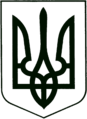 УКРАЇНА
МОГИЛІВ-ПОДІЛЬСЬКА МІСЬКА РАДА
ВІННИЦЬКОЇ ОБЛАСТІ  РІШЕННЯ №686Про внесення змін до рішення виконавчого комітету міської ради від 28.07.2022 року №245 «Про затвердження програми будівництва, реконструкції та капітального ремонту автомобільних доріг комунальної власності Могилів - Подільської міської територіальної громади на 2022-2024 роки у новій редакції» Керуючись Законом України «Про місцеве самоврядування в Україні», відповідно до Закону України «Про державні цільові програми», Закону України «Про благоустрій населених пунктів», постанови Кабінету Міністрів України від 04.11.2022р. №1239 «Про внесення змін до постанови Кабінету Міністрів України від 11 березня 2022р. №252», у зв’язку із збільшенням обсягів робіт та потреби в призначеннях на поточний 2023 рік, -                                              міська рада ВИРІШИЛА:Внести зміни до рішення виконавчого комітету міської ради від 28.07.2022 року №245 «Про затвердження програми будівництва, реконструкції та капітального ремонту автомобільних доріг комунальної власності Могилів - Подільської міської територіальної громади на 2022-2024 роки у новій редакції», а саме: – додатки 1, 2 та 3 до програми будівництва, реконструкції та капітального ремонту автомобільних доріг комунальної власності Могилів - Подільської міської територіальної громади на 2022-2024 роки викласти у новій редакції згідно з додатками, що додаються.Визнати таким, що втратило чинність рішення 29 сесії міської ради 8 скликання від 10.01.2023р. №679 «Про внесення змін до рішення виконавчого комітету міської ради від 28.07.2022 року №245 «Про затвердження програми будівництва, реконструкції та капітального ремонту автомобільних доріг комунальної власності Могилів - Подільської міської територіальної громади на 2022-2024 роки у новій редакції».Контроль за виконанням даного рішення покласти на першого заступника міського голови Безмещука П.О. та на постійну комісію міської ради з питань фінансів, бюджету, планування соціально-економічного розвитку, інвестицій та міжнародного співробітництва (Трейбич Е.А.).          Міський голова                                                   Геннадій ГЛУХМАНЮК                        Додаток 1                до рішення 30 сесії            міської ради 8 скликання           від 23.02.2023 року №686                         Додаток 1до Програми «Будівництва, реконструкції та капітального ремонту автомобільних доріг комунальної власності Могилів - Подільської міської територіальної громади на 2022-2024 роки у новій редакції»ФІНАНСОВЕ ЗАБЕЗПЕЧЕННЯПрограми будівництва, реконструкції та капітального ремонту автомобільних доріг комунальної власності Могилів - Подільської міської територіальної громади на 2022-2024 роки (нова редакція)тис. грнСекретар міської ради  					         Тетяна БОРИСОВА                                                                                       Додаток 2                                                                                до рішення 30 сесії                                                                           міської ради 8 скликання                                                                          від 23.02.2023 року №686                                                                                                Додаток 2                                                                              до Програми «Будівництва, реконструкції                                                                                               та капітального ремонту автомобільних                                                                               доріг комунальної власності Могилів -                                                                              Подільської міської територіальної                                                                             громади на 2022-2024 роки у новій редакції»РЕЗУЛЬТАТИВНІ ПОКАЗНИКИПрограми будівництва, реконструкції та капітального ремонту автомобільних доріг комунальної власності Могилів - Подільської міської територіальної громади на 2022-2024 роки (нова редакція)   Секретар міської ради  										Тетяна БОРИСОВА                                                                                                         Додаток 3                                                                                                до рішення 30 сесії                                                                                              міської ради 8 скликання                                                                                             від 23.02.2023 року №686                                                                                                                       Додаток 3                                                                                              до Програми «Будівництва, реконструкції                                                                                                               та капітального ремонту автомобільних                                                                                               доріг комунальної власності Могилів -                                                                                              Подільської міської територіальної                                                                                              громади на 2022-2024 роки у новій редакції»       ПАСПОРТПрограми будівництва, реконструкції та капітального ремонту автомобільних доріг комунальної власності Могилів - Подільської міської територіальної громади на 2022-2024 роки у новій редакції9. Очікувані результати виконання: Програма спрямована на створення сприятливих умов проживання населення та підвищення її життєвого рівня.Виконання Програми дасть змогу забезпечити:збереження існуючої мережі доріг комунальної власності від руйнування;ліквідацію незадовільних умов руху автотранспорту, у тому числі маршрутів загального користування, на аварійних ділянках шляхом проведення на них ремонтних робіт;покращення транспортного, пішохідного зв’язку та безпеки дорожнього руху;покращення експлуатаційного стану доріг та вулиць в населених пунктах громади;ефективне використання наявних коштів та підвищення якості робіт, що виконуються, у тому числі шляхом упровадження нових матеріалів та технологій;зменшення кількості дорожньо-транспортних пригод;удосконалення системи управління автомобільними дорогами;залучення інших джерел фінансування на будівництво та капітальний     ремонт та реконструкцію автомобільних доріг.10. Контроль за виконанням: Програма є інструментом планування і координації дій її учасників.Щорічно, в першому кварталі року, наступному за звітним, інформація про хід реалізації Програми заслуховується на черговій сесії міської ради.     Секретар міської ради  			            	Тетяна БОРИСОВАВід 23.02.2023р.30 сесії            8 скликанняОбсяг коштів, які пропонується залучити на виконання заходів ПрограмиВсього витрат на виконання ПрограмиУ тому числі по рокахУ тому числі по рокахУ тому числі по рокахОбсяг коштів, які пропонується залучити на виконання заходів ПрограмиВсього витрат на виконання Програми2022р.2023р.2024р.Державний бюджет151580,0  0,0  0,0  151580,0  Місцевий бюджет498716,7  7590,2  114852,0  376274,5  Інші джерела36826,7  25970,8  10533,3  322,6  Всього:687123,45  33560,97  125385,34  528177,14  № з/пНайменування об’єкта будівництва / вид будівельних робітНайменування головного розпорядника бюджетних коштів та замовника будівельних робітПоказники об’єкта у відповідних одиницяхЗагальна вартість будівництва, тис. грн. (у тому числі, виготовлення проектно-кошторисної документації)Джерела фінансуванняОрієнтовні обсяги фінансування по рокам, тис. грн.Орієнтовні обсяги фінансування по рокам, тис. грн.Орієнтовні обсяги фінансування по рокам, тис. грн.Очікуваний результат (введення в експлуатацію)№ з/пНайменування об’єкта будівництва / вид будівельних робітНайменування головного розпорядника бюджетних коштів та замовника будівельних робітПоказники об’єкта у відповідних одиницяхЗагальна вартість будівництва, тис. грн. (у тому числі, виготовлення проектно-кошторисної документації)Джерела фінансування2022р.2023р.2024р.Очікуваний результат (введення в експлуатацію)12345678910Капітальний ремонт міжбудинкового проїзду до дошкільного навчального закладу №2 «Гармонія» по вулиці Ставиській, 67 та до багатоквартирного житлового будинку № 6 по вулиці Грецькій у м. Могилеві-ПодільськомуВінницької областіУправління житлово-комунального господарства Могилів-Подільської міської ради 831 м21 862,3   Державний бюджет0,0 0,0 0,0 831 м2Капітальний ремонт міжбудинкового проїзду до дошкільного навчального закладу №2 «Гармонія» по вулиці Ставиській, 67 та до багатоквартирного житлового будинку № 6 по вулиці Грецькій у м. Могилеві-ПодільськомуВінницької областіУправління житлово-комунального господарства Могилів-Подільської міської ради 831 м21 862,3   Місцевий бюджет1 862,3 0,0 0,0 831 м2Капітальний ремонт міжбудинкового проїзду до дошкільного навчального закладу №2 «Гармонія» по вулиці Ставиській, 67 та до багатоквартирного житлового будинку № 6 по вулиці Грецькій у м. Могилеві-ПодільськомуВінницької областіУправління житлово-комунального господарства Могилів-Подільської міської ради 831 м21 862,3   Інші джерела0,0 0,0 0,0 831 м2Капітальний ремонт благоустрою навпроти будинку №65 по вул. Ставиській у м. Могилеві-Подільському Вінницької областіУправління житлово-комунального господарства Могилів-Подільської міської ради999,42 м21473,1Державний бюджет0,00,00,0999,42 м2Капітальний ремонт благоустрою навпроти будинку №65 по вул. Ставиській у м. Могилеві-Подільському Вінницької областіУправління житлово-комунального господарства Могилів-Подільської міської ради999,42 м21473,1Місцевий бюджет2,701 470,400,0999,42 м2Капітальний ремонт благоустрою навпроти будинку №65 по вул. Ставиській у м. Могилеві-Подільському Вінницької областіУправління житлово-комунального господарства Могилів-Подільської міської ради999,42 м21473,1Інші джерела0,00,00,0999,42 м2Капітальний ремонт вулично-дорожньої мережі по проспекту Героїв (від вулиці Вокзальної до вулиці Ринкової) у м. Могилеві-Подільському  Вінницької областіУправління житлово-комунального господарства Могилів-Подільської міської ради 1,3 км/20800 м258 240,0   Державний бюджет0,0 0,0 40 468,0 1,3 км/20800 м2Капітальний ремонт вулично-дорожньої мережі по проспекту Героїв (від вулиці Вокзальної до вулиці Ринкової) у м. Могилеві-Подільському  Вінницької областіУправління житлово-комунального господарства Могилів-Подільської міської ради 1,3 км/20800 м258 240,0   Місцевий бюджет0,0 300,0 17 472,0 1,3 км/20800 м2Капітальний ремонт вулично-дорожньої мережі по проспекту Героїв (від вулиці Вокзальної до вулиці Ринкової) у м. Могилеві-Подільському  Вінницької областіУправління житлово-комунального господарства Могилів-Подільської міської ради 1,3 км/20800 м258 240,0   Інші джерела0,0 0,0 0,0 1,3 км/20800 м2Капітальний ремонт вулично-дорожньої мережі по вулиці Дністровській (від проспекту Незалежності, 128 "п" до багатоквартирного житлового будинку №62) у м. Могилеві-Подільському Вінницької областіУправління житлово-комунального господарства Могилів-Подільської міської ради 9175 м222 937,5   Державний бюджет0,0 0,0 0,0 9175 м2Капітальний ремонт вулично-дорожньої мережі по вулиці Дністровській (від проспекту Незалежності, 128 "п" до багатоквартирного житлового будинку №62) у м. Могилеві-Подільському Вінницької областіУправління житлово-комунального господарства Могилів-Подільської міської ради 9175 м222 937,5   Місцевий бюджет0,0 22 937,5 0,0 9175 м2Капітальний ремонт вулично-дорожньої мережі по вулиці Дністровській (від проспекту Незалежності, 128 "п" до багатоквартирного житлового будинку №62) у м. Могилеві-Подільському Вінницької областіУправління житлово-комунального господарства Могилів-Подільської міської ради 9175 м222 937,5   Інші джерела0,0 0,0 0,0 9175 м2Капітальний ремонт дорожнього покриття по вулиці 8 Березня (від буд. №2 до вул. Шолом Алейхема) у м. Могилеві-Подільському Вінницької областіУправління житлово-комунального господарства Могилів-Подільської міської ради 0,320 км/3150 м212 445,3   Державний бюджет0,0 0,0 0,0 0,320 км/3150 м2Капітальний ремонт дорожнього покриття по вулиці 8 Березня (від буд. №2 до вул. Шолом Алейхема) у м. Могилеві-Подільському Вінницької областіУправління житлово-комунального господарства Могилів-Подільської міської ради 0,320 км/3150 м212 445,3   Місцевий бюджет0,0 12 445,3 0,0 0,320 км/3150 м2Капітальний ремонт дорожнього покриття по вулиці 8 Березня (від буд. №2 до вул. Шолом Алейхема) у м. Могилеві-Подільському Вінницької областіУправління житлово-комунального господарства Могилів-Подільської міської ради 0,320 км/3150 м212 445,3   Інші джерела0,0 0,0 0,0 0,320 км/3150 м2Капітальний ремонт дорожнього покриття по вулиці Шолом Алейхема у м. Могилеві-Подільському Вінницької областіУправління житлово-комунального господарства Могилів-Подільської міської ради 0,180 км/810 м23 268,0   Державний бюджет0,0 0,0 0,0 0,180 км/810 м2Капітальний ремонт дорожнього покриття по вулиці Шолом Алейхема у м. Могилеві-Подільському Вінницької областіУправління житлово-комунального господарства Могилів-Подільської міської ради 0,180 км/810 м23 268,0   Місцевий бюджет0,0 3 268,0 0,0 0,180 км/810 м2Капітальний ремонт дорожнього покриття по вулиці Шолом Алейхема у м. Могилеві-Подільському Вінницької областіУправління житлово-комунального господарства Могилів-Подільської міської ради 0,180 км/810 м23 268,0   Інші джерела0,0 0,0 0,0 0,180 км/810 м2Капітальний ремонт організації дорожнього руху на перехресті вулиць Стависької -Ринкової у м. Могилеві-Подільському Вінницької областіУправління житлово-комунального господарства Могилів-Подільської міської ради влаштування пішохідних переходів і світлофорів (4 світлофори)3 200,0   Державний бюджет0,0 0,0 0,0 влаштування пішохідних переходів і світлофорів (4 світлофори)Капітальний ремонт організації дорожнього руху на перехресті вулиць Стависької -Ринкової у м. Могилеві-Подільському Вінницької областіУправління житлово-комунального господарства Могилів-Подільської міської ради влаштування пішохідних переходів і світлофорів (4 світлофори)3 200,0   Місцевий бюджет0,0 0,0 3 200,0 влаштування пішохідних переходів і світлофорів (4 світлофори)Капітальний ремонт організації дорожнього руху на перехресті вулиць Стависької -Ринкової у м. Могилеві-Подільському Вінницької областіУправління житлово-комунального господарства Могилів-Подільської міської ради влаштування пішохідних переходів і світлофорів (4 світлофори)3 200,0   Інші джерела0,0 0,0 0,0 влаштування пішохідних переходів і світлофорів (4 світлофори)Капітальний ремонт дорожнього покриття по вулиці Будівельників у м. Могилеві-Подільському Вінницької областіУправління житлово-комунального господарства Могилів-Подільської міської ради 0,5 км/896 м22 150,4   Державний бюджет0,0 0,0 0,0 0,5 км/896 м2Капітальний ремонт дорожнього покриття по вулиці Будівельників у м. Могилеві-Подільському Вінницької областіУправління житлово-комунального господарства Могилів-Подільської міської ради 0,5 км/896 м22 150,4   Місцевий бюджет0,0 50,0 1 777,8 0,5 км/896 м2Капітальний ремонт дорожнього покриття по вулиці Будівельників у м. Могилеві-Подільському Вінницької областіУправління житлово-комунального господарства Могилів-Подільської міської ради 0,5 км/896 м22 150,4   Інші джерела0,0 0,0 322,6 0,5 км/896 м2Капітальний ремонт дорожнього покриття по вул. Ігоря Римара та Сергія Ковриги у м. Могилеві-Подільському Вінницької областіУправління житлово-комунального господарства Могилів-Подільської міської ради 1,02 км/5100 м28 160,0   Державний бюджет0,0 0,0 0,0 1,02 км/5100 м2Капітальний ремонт дорожнього покриття по вул. Ігоря Римара та Сергія Ковриги у м. Могилеві-Подільському Вінницької областіУправління житлово-комунального господарства Могилів-Подільської міської ради 1,02 км/5100 м28 160,0   Місцевий бюджет100,0 8 060,0 0,0 1,02 км/5100 м2Капітальний ремонт дорожнього покриття по вул. Ігоря Римара та Сергія Ковриги у м. Могилеві-Подільському Вінницької областіУправління житлово-комунального господарства Могилів-Подільської міської ради 1,02 км/5100 м28 160,0   Інші джерела0,0 0,0 0,0 1,02 км/5100 м2Капітальний ремонт дорожнього покриття по вул. М. Гудзія (Строкача) у м. Могилеві-Подільському Вінницької областіУправління житлово-комунального господарства Могилів-Подільської міської ради 0,637 км/2990 м25 382,0   Державний бюджет0,0 0,0 0,0 0,637 км/2990 м2Капітальний ремонт дорожнього покриття по вул. М. Гудзія (Строкача) у м. Могилеві-Подільському Вінницької областіУправління житлово-комунального господарства Могилів-Подільської міської ради 0,637 км/2990 м25 382,0   Місцевий бюджет100,0 5 282,0 0,0 0,637 км/2990 м2Капітальний ремонт дорожнього покриття по вул. М. Гудзія (Строкача) у м. Могилеві-Подільському Вінницької областіУправління житлово-комунального господарства Могилів-Подільської міської ради 0,637 км/2990 м25 382,0   Інші джерела0,0 0,0 0,0 0,637 км/2990 м2Капітальний ремонт дорожнього покриття по провул. Полтавському у м. Могилеві-Подільському Вінницької областіУправління житлово-комунального господарства Могилів-Подільської міської ради 0,36 км/2325 м24 185,0   Державний бюджет0,0 0,0 0,0 0,36 км/2325 м2Капітальний ремонт дорожнього покриття по провул. Полтавському у м. Могилеві-Подільському Вінницької областіУправління житлово-комунального господарства Могилів-Подільської міської ради 0,36 км/2325 м24 185,0   Місцевий бюджет100,0 4 085,0 0,0 0,36 км/2325 м2Капітальний ремонт дорожнього покриття по провул. Полтавському у м. Могилеві-Подільському Вінницької областіУправління житлово-комунального господарства Могилів-Подільської міської ради 0,36 км/2325 м24 185,0   Інші джерела0,0 0,0 0,0 0,36 км/2325 м2Капітальний ремонт дорожнього покриття по провул. Б.Хмельницького у м. Могилеві-Подільському Вінницької областіУправління житлово-комунального господарства Могилів-Подільської міської ради 0,42 км/1840 м22 580,2   Державний бюджет0,0 0,0 0,0 0,42 км/1840 м2Капітальний ремонт дорожнього покриття по провул. Б.Хмельницького у м. Могилеві-Подільському Вінницької областіУправління житлово-комунального господарства Могилів-Подільської міської ради 0,42 км/1840 м22 580,2   Місцевий бюджет2 580,2 0,0 0,0 0,42 км/1840 м2Капітальний ремонт дорожнього покриття по провул. Б.Хмельницького у м. Могилеві-Подільському Вінницької областіУправління житлово-комунального господарства Могилів-Подільської міської ради 0,42 км/1840 м22 580,2   Інші джерела0,0 0,0 0,0 0,42 км/1840 м2Капітальний ремонт вулично-дорожньої мережі по вулиці Текстильній у м. Могилеві -Подільському Вінницької областіУправління житлово-комунального господарства Могилів-Подільської міської ради 0,206 км/2173 м22 456,7   Державний бюджет0,0 0,0 0,0 0,206 км/2173 м2Капітальний ремонт вулично-дорожньої мережі по вулиці Текстильній у м. Могилеві -Подільському Вінницької областіУправління житлово-комунального господарства Могилів-Подільської міської ради 0,206 км/2173 м22 456,7   Місцевий бюджет2 456,7 0,0 0,0 0,206 км/2173 м2Капітальний ремонт вулично-дорожньої мережі по вулиці Текстильній у м. Могилеві -Подільському Вінницької областіУправління житлово-комунального господарства Могилів-Подільської міської ради 0,206 км/2173 м22 456,7   Інші джерела0,0 0,0 0,0 0,206 км/2173 м2Капітальний ремонт дорожнього покриття по вулиці Грушевського (від буд. 37 до буд. 146) у м. Могилеві-Подільському Вінницької областіУправління житлово-комунального господарства Могилів-Подільської міської ради 1,2 км/4440 м28 968,8   Державний бюджет0,0 0,0 0,0 1,2 км/4440 м2Капітальний ремонт дорожнього покриття по вулиці Грушевського (від буд. 37 до буд. 146) у м. Могилеві-Подільському Вінницької областіУправління житлово-комунального господарства Могилів-Подільської міської ради 1,2 км/4440 м28 968,8   Місцевий бюджет0,0 120,0 8 848,8 1,2 км/4440 м2Капітальний ремонт дорожнього покриття по вулиці Грушевського (від буд. 37 до буд. 146) у м. Могилеві-Подільському Вінницької областіУправління житлово-комунального господарства Могилів-Подільської міської ради 1,2 км/4440 м28 968,8   Інші джерела0,0 0,0 0,0 1,2 км/4440 м2Капітальний ремонт дорожнього покриття по вулиці Фізкультурній у м. Могилеві-Подільському Вінницької областіУправління житлово-комунального господарства Могилів-Подільської міської ради 0,556 км/2614 м25 280,3   Державний бюджет0,0 0,0 0,0 0,556 км/2614 м2Капітальний ремонт дорожнього покриття по вулиці Фізкультурній у м. Могилеві-Подільському Вінницької областіУправління житлово-комунального господарства Могилів-Подільської міської ради 0,556 км/2614 м25 280,3   Місцевий бюджет0,0 120,0 5 160,3 0,556 км/2614 м2Капітальний ремонт дорожнього покриття по вулиці Фізкультурній у м. Могилеві-Подільському Вінницької областіУправління житлово-комунального господарства Могилів-Подільської міської ради 0,556 км/2614 м25 280,3   Інші джерела0,0 0,0 0,0 0,556 км/2614 м2Капітальний ремонт дорожнього покриття по вулиці Буянова у м. Могилеві-Подільському Вінницької областіУправління житлово-комунального господарства Могилів-Подільської міської ради 0,321 км/1091 м22 203,8   Державний бюджет0,0 0,0 0,0 0,321 км/1091 м2Капітальний ремонт дорожнього покриття по вулиці Буянова у м. Могилеві-Подільському Вінницької областіУправління житлово-комунального господарства Могилів-Подільської міської ради 0,321 км/1091 м22 203,8   Місцевий бюджет0,0 60,0 2 143,8 0,321 км/1091 м2Капітальний ремонт дорожнього покриття по вулиці Буянова у м. Могилеві-Подільському Вінницької областіУправління житлово-комунального господарства Могилів-Подільської міської ради 0,321 км/1091 м22 203,8   Інші джерела0,0 0,0 0,0 0,321 км/1091 м2Капітальний ремонт дорожнього покриття по вулиці Старицького у м. Могилеві-Подільському Вінницької областіУправління житлово-комунального господарства Могилів-Подільської міської ради 0,585 км/2340 м24 726,8   Державний бюджет0,0 0,0 0,0 0,585 км/2340 м2Капітальний ремонт дорожнього покриття по вулиці Старицького у м. Могилеві-Подільському Вінницької областіУправління житлово-комунального господарства Могилів-Подільської міської ради 0,585 км/2340 м24 726,8   Місцевий бюджет0,0 120,0 4 606,8 0,585 км/2340 м2Капітальний ремонт дорожнього покриття по вулиці Старицького у м. Могилеві-Подільському Вінницької областіУправління житлово-комунального господарства Могилів-Подільської міської ради 0,585 км/2340 м24 726,8   Інші джерела0,0 0,0 0,0 0,585 км/2340 м2Капітальний ремонт дорожнього покриття по вулиці Шевченка у м. Могилеві-Подільському Вінницької областіУправління житлово-комунального господарства Могилів-Подільської міської ради 1,09 км/13417 м227 102,3   Державний бюджет0,0 0,0 0,0 1,09 км/13417 м2Капітальний ремонт дорожнього покриття по вулиці Шевченка у м. Могилеві-Подільському Вінницької областіУправління житлово-комунального господарства Могилів-Подільської міської ради 1,09 км/13417 м227 102,3   Місцевий бюджет0,0 300,0 26 802,3 1,09 км/13417 м2Капітальний ремонт дорожнього покриття по вулиці Шевченка у м. Могилеві-Подільському Вінницької областіУправління житлово-комунального господарства Могилів-Подільської міської ради 1,09 км/13417 м227 102,3   Інші джерела0,0 0,0 0,0 1,09 км/13417 м2Капітальний ремонт дорожнього покриття по пров. Шевченка у м. Могилеві-Подільському Вінницької областіУправління житлово-комунального господарства Могилів-Подільської міської ради 0,718 км/3303 м26 672,1   Державний бюджет0,0 0,0 0,0 0,718 км/3303 м2Капітальний ремонт дорожнього покриття по пров. Шевченка у м. Могилеві-Подільському Вінницької областіУправління житлово-комунального господарства Могилів-Подільської міської ради 0,718 км/3303 м26 672,1   Місцевий бюджет0,0 200,0 6 472,1 0,718 км/3303 м2Капітальний ремонт дорожнього покриття по пров. Шевченка у м. Могилеві-Подільському Вінницької областіУправління житлово-комунального господарства Могилів-Подільської міської ради 0,718 км/3303 м26 672,1   Інші джерела0,0 0,0 0,0 0,718 км/3303 м2Капітальний ремонт вулично-дорожньої мережі по вул. Острівській (від буд. №356 до ПК11+00) ум. Могилеві-Подільському у Вінницької областіУправління житлово-комунального господарства Могилів-Подільської міської ради 1,2 км/12952 м236 265,6   Державний бюджет0,0 0,0 0,0 1,2 км/12952 м2Капітальний ремонт вулично-дорожньої мережі по вул. Острівській (від буд. №356 до ПК11+00) ум. Могилеві-Подільському у Вінницької областіУправління житлово-комунального господарства Могилів-Подільської міської ради 1,2 км/12952 м236 265,6   Місцевий бюджет0,0 150,0 36 115,6 1,2 км/12952 м2Капітальний ремонт вулично-дорожньої мережі по вул. Острівській (від буд. №356 до ПК11+00) ум. Могилеві-Подільському у Вінницької областіУправління житлово-комунального господарства Могилів-Подільської міської ради 1,2 км/12952 м236 265,6   Інші джерела0,0 0,0 0,0 1,2 км/12952 м2Реконструкція вулично -дорожньої мережі на Соборній площі (від вул. Стависької до буд. №2) у м. Могилеві-Подільському Вінницької областіУправління житлово-комунального господарства Могилів-Подільської міської ради 5038 м215 026,6   Державний бюджет0,0 0,0 6 187,4 5038 м2Реконструкція вулично -дорожньої мережі на Соборній площі (від вул. Стависької до буд. №2) у м. Могилеві-Подільському Вінницької областіУправління житлово-комунального господарства Могилів-Подільської міської ради 5038 м215 026,6   Місцевий бюджет0,0 0,0 8 839,2 5038 м2Реконструкція вулично -дорожньої мережі на Соборній площі (від вул. Стависької до буд. №2) у м. Могилеві-Подільському Вінницької областіУправління житлово-комунального господарства Могилів-Подільської міської ради 5038 м215 026,6   Інші джерела0,0 0,0 0,0 5038 м2Капітальний ремонт вулично-дорожньої мережі по вул. Ставиській (від буд. №22 до буд. №38) у м. Могилеві-Подільському Вінницької областіУправління житлово-комунального господарства Могилів-Подільської міської ради 5412 м210 261,4   Державний бюджет0,0 0,0 7 183,0 5412 м2Капітальний ремонт вулично-дорожньої мережі по вул. Ставиській (від буд. №22 до буд. №38) у м. Могилеві-Подільському Вінницької областіУправління житлово-комунального господарства Могилів-Подільської міської ради 5412 м210 261,4   Місцевий бюджет0,0 0,0 3 078,4 5412 м2Капітальний ремонт вулично-дорожньої мережі по вул. Ставиській (від буд. №22 до буд. №38) у м. Могилеві-Подільському Вінницької областіУправління житлово-комунального господарства Могилів-Подільської міської ради 5412 м210 261,4   Інші джерела0,0 0,0 0,0 5412 м2Капітальний ремонт вулично-дорожньої мережі по вул. І. Франка у м. Могилеві-Подільському Вінницької областіУправління житлово-комунального господарства Могилів-Подільської міської ради 0,448 км/5562 м215 573,6   Державний бюджет0,0 0,0 10 901,5 0,448 км/5562 м2Капітальний ремонт вулично-дорожньої мережі по вул. І. Франка у м. Могилеві-Подільському Вінницької областіУправління житлово-комунального господарства Могилів-Подільської міської ради 0,448 км/5562 м215 573,6   Місцевий бюджет0,0 0,0 4 672,1 0,448 км/5562 м2Капітальний ремонт вулично-дорожньої мережі по вул. І. Франка у м. Могилеві-Подільському Вінницької областіУправління житлово-комунального господарства Могилів-Подільської міської ради 0,448 км/5562 м215 573,6   Інші джерела0,0 0,0 0,0 0,448 км/5562 м2Капітальний ремонт вулично-дорожньої мережі по вулиці Полтавській у м. Могилеві-Подільському Вінницької областіУправління житлово-комунального господарства Могилів-Подільської міської ради 1,553 км/17352 м248 585,6   Державний бюджет0,0 0,0 33 738,1 1,553 км/17352 м2Капітальний ремонт вулично-дорожньої мережі по вулиці Полтавській у м. Могилеві-Подільському Вінницької областіУправління житлово-комунального господарства Могилів-Подільської міської ради 1,553 км/17352 м248 585,6   Місцевий бюджет388,3 0,0 14 459,2 1,553 км/17352 м2Капітальний ремонт вулично-дорожньої мережі по вулиці Полтавській у м. Могилеві-Подільському Вінницької областіУправління житлово-комунального господарства Могилів-Подільської міської ради 1,553 км/17352 м248 585,6   Інші джерела0,0 0,0 0,0 1,553 км/17352 м2Капітальний ремонт вулично-дорожньої мережі по вулиці Грецькій (від вулиці Полтавської до буд. №3)  у м. Могилеві-Подільському Вінницької областіУправління житлово-комунального господарства Могилів-Подільської міської ради 0,441 км/ 6700 м218 760,0   Державний бюджет0,0 0,0 12 922,0 0,441 км/ 6700 м2Капітальний ремонт вулично-дорожньої мережі по вулиці Грецькій (від вулиці Полтавської до буд. №3)  у м. Могилеві-Подільському Вінницької областіУправління житлово-комунального господарства Могилів-Подільської міської ради 0,441 км/ 6700 м218 760,0   Місцевий бюджет0,0 300,0 5 538,0 0,441 км/ 6700 м2Капітальний ремонт вулично-дорожньої мережі по вулиці Грецькій (від вулиці Полтавської до буд. №3)  у м. Могилеві-Подільському Вінницької областіУправління житлово-комунального господарства Могилів-Подільської міської ради 0,441 км/ 6700 м218 760,0   Інші джерела0,0 0,0 0,0 0,441 км/ 6700 м2Капітальний ремонт вулично-дорожньої мережі по вулиці Шаргородській у м. Могилеві-Подільському Вінницької областіУправління житлово-комунального господарства Могилів-Подільської міської ради 2,34 км/20489 м257 400,0   Державний бюджет0,0 0,0 40 180,0 2,34 км/20489 м2Капітальний ремонт вулично-дорожньої мережі по вулиці Шаргородській у м. Могилеві-Подільському Вінницької областіУправління житлово-комунального господарства Могилів-Подільської міської ради 2,34 км/20489 м257 400,0   Місцевий бюджет0,0 0,0 17 220,0 2,34 км/20489 м2Капітальний ремонт вулично-дорожньої мережі по вулиці Шаргородській у м. Могилеві-Подільському Вінницької областіУправління житлово-комунального господарства Могилів-Подільської міської ради 2,34 км/20489 м257 400,0   Інші джерела0,0 0,0 0,0 2,34 км/20489 м2Капітальний ремонт вулично-дорожньої мережі по вулиці Устима Кармелюка у м. Могилеві-Подільському Вінницької областіУправління житлово-комунального господарства Могилів-Подільської міської ради 0,798 км/5904 м216 531,2   Державний бюджет0,0 0,0 0,0 0,798 км/5904 м2Капітальний ремонт вулично-дорожньої мережі по вулиці Устима Кармелюка у м. Могилеві-Подільському Вінницької областіУправління житлово-комунального господарства Могилів-Подільської міської ради 0,798 км/5904 м216 531,2   Місцевий бюджет0,0 300,0 16 231,2 0,798 км/5904 м2Капітальний ремонт вулично-дорожньої мережі по вулиці Устима Кармелюка у м. Могилеві-Подільському Вінницької областіУправління житлово-комунального господарства Могилів-Подільської міської ради 0,798 км/5904 м216 531,2   Інші джерела0,0 0,0 0,0 0,798 км/5904 м2Капітальний ремонт вулично-дорожньої мережі по вулиці Василя Стуса у м. Могилеві-ПодільськомуВінницької областіУправління житлово-комунального господарства Могилів-Подільської міської ради 0,673 км/4374 м212 247,2   Державний бюджет0,0 0,0 0,0 0,673 км/4374 м2Капітальний ремонт вулично-дорожньої мережі по вулиці Василя Стуса у м. Могилеві-ПодільськомуВінницької областіУправління житлово-комунального господарства Могилів-Подільської міської ради 0,673 км/4374 м212 247,2   Місцевий бюджет0,0 300,0 11 947,2 0,673 км/4374 м2Капітальний ремонт вулично-дорожньої мережі по вулиці Василя Стуса у м. Могилеві-ПодільськомуВінницької областіУправління житлово-комунального господарства Могилів-Подільської міської ради 0,673 км/4374 м212 247,2   Інші джерела0,0 0,0 0,0 0,673 км/4374 м2Капітальний ремонт вулично-дорожньої мережі по вулиці Тропініна у м. Могилеві-Подільському Вінницької областіУправління житлово-комунального господарства Могилів-Подільської міської ради 0,768 км/4761 м213 330,8   Державний бюджет0,0 0,0 0,0 0,768 км/4761 м2Капітальний ремонт вулично-дорожньої мережі по вулиці Тропініна у м. Могилеві-Подільському Вінницької областіУправління житлово-комунального господарства Могилів-Подільської міської ради 0,768 км/4761 м213 330,8   Місцевий бюджет0,0 300,0 13 030,8 0,768 км/4761 м2Капітальний ремонт вулично-дорожньої мережі по вулиці Тропініна у м. Могилеві-Подільському Вінницької областіУправління житлово-комунального господарства Могилів-Подільської міської ради 0,768 км/4761 м213 330,8   Інші джерела0,0 0,0 0,0 0,768 км/4761 м2Капітальний ремонт дорожнього покриття по вул. Виноградній в с. Серебрії, Могилів-Подільського району Вінницької областіУправління житлово-комунального господарства Могилів-Подільської міської ради 0,7 км/2450 м25 390,0   Державний бюджет0,0 0,0 0,0 0,7 км/2450 м2Капітальний ремонт дорожнього покриття по вул. Виноградній в с. Серебрії, Могилів-Подільського району Вінницької областіУправління житлово-комунального господарства Могилів-Подільської міської ради 0,7 км/2450 м25 390,0   Місцевий бюджет0,0 5 390,0 0,0 0,7 км/2450 м2Капітальний ремонт дорожнього покриття по вул. Виноградній в с. Серебрії, Могилів-Подільського району Вінницької областіУправління житлово-комунального господарства Могилів-Подільської міської ради 0,7 км/2450 м25 390,0   Інші джерела0,0 0,0 0,0 0,7 км/2450 м2Капітальний ремонт дорожнього покриття по вул. Вишневій в с. Серебрії Могилів-Подільського району Вінницької областіУправління житлово-комунального господарства Могилів-Подільської міської ради 1,9 км/6650 м211 970,0   Державний бюджет0,0 0,0 0,0 1,9 км/6650 м2Капітальний ремонт дорожнього покриття по вул. Вишневій в с. Серебрії Могилів-Подільського району Вінницької областіУправління житлово-комунального господарства Могилів-Подільської міської ради 1,9 км/6650 м211 970,0   Місцевий бюджет0,0 11 970,0 0,0 1,9 км/6650 м2Капітальний ремонт дорожнього покриття по вул. Вишневій в с. Серебрії Могилів-Подільського району Вінницької областіУправління житлово-комунального господарства Могилів-Подільської міської ради 1,9 км/6650 м211 970,0   Інші джерела0,0 0,0 0,0 1,9 км/6650 м2Капітальний ремонт дорожнього покриття по вул. Подільській в с. Серебрії Могилів-Подільського району Вінницької областіУправління житлово-комунального господарства Могилів-Подільської міської ради 0,96 км/3360 м26 048,0   Державний бюджет0,0 0,0 0,0 0,96 км/3360 м2Капітальний ремонт дорожнього покриття по вул. Подільській в с. Серебрії Могилів-Подільського району Вінницької областіУправління житлово-комунального господарства Могилів-Подільської міської ради 0,96 км/3360 м26 048,0   Місцевий бюджет0,0 6 048,0 0,0 0,96 км/3360 м2Капітальний ремонт дорожнього покриття по вул. Подільській в с. Серебрії Могилів-Подільського району Вінницької областіУправління житлово-комунального господарства Могилів-Подільської міської ради 0,96 км/3360 м26 048,0   Інші джерела0,0 0,0 0,0 0,96 км/3360 м2Капітальний ремонт дорожнього покриття по вул. Космонавтів в с. Немії Могилів-Подільського району Вінницької областіУправління житлово-комунального господарства Могилів-Подільської міської ради 0,125 км/550 м21 210,0   Державний бюджет0,0 0,0 0,0 0,125 км/550 м2Капітальний ремонт дорожнього покриття по вул. Космонавтів в с. Немії Могилів-Подільського району Вінницької областіУправління житлово-комунального господарства Могилів-Подільської міської ради 0,125 км/550 м21 210,0   Місцевий бюджет0,0 1 210,0 0,0 0,125 км/550 м2Капітальний ремонт дорожнього покриття по вул. Космонавтів в с. Немії Могилів-Подільського району Вінницької областіУправління житлово-комунального господарства Могилів-Подільської міської ради 0,125 км/550 м21 210,0   Інші джерела0,0 0,0 0,0 0,125 км/550 м2Капітальний ремонт дорожнього покриття по вул. Залізничній в с. Немії Могилів-Подільського району Вінницької областіУправління житлово-комунального господарства Могилів-Подільської міської ради 0,3 км/1150 м22 530,0   Державний бюджет0,0 0,0 0,0 0,3 км/1150 м2Капітальний ремонт дорожнього покриття по вул. Залізничній в с. Немії Могилів-Подільського району Вінницької областіУправління житлово-комунального господарства Могилів-Подільської міської ради 0,3 км/1150 м22 530,0   Місцевий бюджет0,0 2 530,0 0,0 0,3 км/1150 м2Капітальний ремонт дорожнього покриття по вул. Залізничній в с. Немії Могилів-Подільського району Вінницької областіУправління житлово-комунального господарства Могилів-Подільської міської ради 0,3 км/1150 м22 530,0   Інші джерела0,0 0,0 0,0 0,3 км/1150 м2Капітальний ремонт дорожнього покриття по вул. Джерельній (бувша вул. Комсомольська) (від буд. 11 до буд. 80) в с. Немії Могилів-Подільського району Вінницької областіУправління житлово-комунального господарства Могилів-Подільської міської ради 0,24 км/1260 м22 772,0   Державний бюджет0,0 0,0 0,0 0,24 км/1260 м2Капітальний ремонт дорожнього покриття по вул. Джерельній (бувша вул. Комсомольська) (від буд. 11 до буд. 80) в с. Немії Могилів-Подільського району Вінницької областіУправління житлово-комунального господарства Могилів-Подільської міської ради 0,24 км/1260 м22 772,0   Місцевий бюджет0,0 2 772,0 0,0 0,24 км/1260 м2Капітальний ремонт дорожнього покриття по вул. Джерельній (бувша вул. Комсомольська) (від буд. 11 до буд. 80) в с. Немії Могилів-Подільського району Вінницької областіУправління житлово-комунального господарства Могилів-Подільської міської ради 0,24 км/1260 м22 772,0   Інші джерела0,0 0,0 0,0 0,24 км/1260 м2Капітальний ремонт дорожнього покриття по вулиці Нижній Зарічній в с. Карпівка Могилів-Подільського району Вінницької області  Управління житлово-комунального господарства Могилів-Подільської міської ради 2,2 км/7700 м212 320,0   Державний бюджет0,0 0,0 0,0 2,2 км/7700 м2Капітальний ремонт дорожнього покриття по вулиці Нижній Зарічній в с. Карпівка Могилів-Подільського району Вінницької області  Управління житлово-комунального господарства Могилів-Подільської міської ради 2,2 км/7700 м212 320,0   Місцевий бюджет0,0 12 320,0 0,0 2,2 км/7700 м2Капітальний ремонт дорожнього покриття по вулиці Нижній Зарічній в с. Карпівка Могилів-Подільського району Вінницької області  Управління житлово-комунального господарства Могилів-Подільської міської ради 2,2 км/7700 м212 320,0   Інші джерела0,0 0,0 0,0 2,2 км/7700 м2Капітальний ремонт мереж вуличного (зовнішнього) освітлення по вулиці Ставиській (від буд. №42 до вулиці Грецької) у м. Могилеві-Подільському Вінницької областіУправління житлово-комунального господарства Могилів-Подільської міської ради 40 св. точок3 000,0   Державний бюджет0,0 0,0 0,0 40 св. точокКапітальний ремонт мереж вуличного (зовнішнього) освітлення по вулиці Ставиській (від буд. №42 до вулиці Грецької) у м. Могилеві-Подільському Вінницької областіУправління житлово-комунального господарства Могилів-Подільської міської ради 40 св. точок3 000,0   Місцевий бюджет0,0 0,0 0,0 40 св. точокКапітальний ремонт мереж вуличного (зовнішнього) освітлення по вулиці Ставиській (від буд. №42 до вулиці Грецької) у м. Могилеві-Подільському Вінницької областіУправління житлово-комунального господарства Могилів-Подільської міської ради 40 св. точок3 000,0   Інші джерела3 000,0 0,0 0,0 40 св. точокКапітальний ремонт тротуарного покриття по вулиці Ставиській (від буд. №42 до вулиці Грецької) у м. Могилеві-Подільському Вінницької областіУправління житлово-комунального господарства Могилів-Подільської міської ради 3330 м27 170,8   Державний бюджет0,0 0,0 0,0 3330 м2Капітальний ремонт тротуарного покриття по вулиці Ставиській (від буд. №42 до вулиці Грецької) у м. Могилеві-Подільському Вінницької областіУправління житлово-комунального господарства Могилів-Подільської міської ради 3330 м27 170,8   Місцевий бюджет0,0 0,0 0,0 3330 м2Капітальний ремонт тротуарного покриття по вулиці Ставиській (від буд. №42 до вулиці Грецької) у м. Могилеві-Подільському Вінницької областіУправління житлово-комунального господарства Могилів-Подільської міської ради 3330 м27 170,8   Інші джерела7 170,8 0,0 0,0 3330 м2Капітальний ремонт дорожнього покриття по вулиці Ставиській (від буд. № 42 до вулиці Грецької) у м. Могилеві-Подільському Вінницької областіУправління житлово-комунального господарства Могилів-Подільської міської ради 9620 м226 333,4   Державний бюджет0,0 0,0 0,0 9620 м2Капітальний ремонт дорожнього покриття по вулиці Ставиській (від буд. № 42 до вулиці Грецької) у м. Могилеві-Подільському Вінницької областіУправління житлово-комунального господарства Могилів-Подільської міської ради 9620 м226 333,4   Місцевий бюджет0,0 0,0 0,0 9620 м2Капітальний ремонт дорожнього покриття по вулиці Ставиській (від буд. № 42 до вулиці Грецької) у м. Могилеві-Подільському Вінницької областіУправління житлово-комунального господарства Могилів-Подільської міської ради 9620 м226 333,4   Інші джерела15 800,0 10 533,3 0,0 9620 м2Капітальний ремонт дорожнього покриття по вулиці Зарічній (від вулиці Ракової Шийки до буд.№54) та вулиці Карпівської (від буд. №101 до вулиці Нижньої Зарічної с. Карпівка) у м. Могилеві -Подільському Вінницької області Управління житлово-комунального господарства Могилів-Подільської міської ради 2,3 км/8000м210 183,8   Державний бюджет0,0 0,0 0,0 2,3 км/8000 м2Капітальний ремонт дорожнього покриття по вулиці Зарічній (від вулиці Ракової Шийки до буд.№54) та вулиці Карпівської (від буд. №101 до вулиці Нижньої Зарічної с. Карпівка) у м. Могилеві -Подільському Вінницької області Управління житлово-комунального господарства Могилів-Подільської міської ради 2,3 км/8000м210 183,8   Місцевий бюджет0,0 10 183,8 0,0 2,3 км/8000 м2Капітальний ремонт дорожнього покриття по вулиці Зарічній (від вулиці Ракової Шийки до буд.№54) та вулиці Карпівської (від буд. №101 до вулиці Нижньої Зарічної с. Карпівка) у м. Могилеві -Подільському Вінницької області Управління житлово-комунального господарства Могилів-Подільської міської ради 2,3 км/8000м210 183,8   Інші джерела0,0 0,0 0,0 2,3 км/8000 м2Капітальний ремонт дорожнього покриття по вулиці Верхній Зарічній у м. Могилеві-Подільському Вінницької області Управління житлово-комунального господарства Могилів-Подільської міської ради 1,28 км/6400 м214 080,0   Державний бюджет0,0 0,0 0,0 1,28 км/6400 м2Капітальний ремонт дорожнього покриття по вулиці Верхній Зарічній у м. Могилеві-Подільському Вінницької області Управління житлово-комунального господарства Могилів-Подільської міської ради 1,28 км/6400 м214 080,0   Місцевий бюджет0,0 120,0 13 960,0 1,28 км/6400 м2Капітальний ремонт дорожнього покриття по вулиці Верхній Зарічній у м. Могилеві-Подільському Вінницької області Управління житлово-комунального господарства Могилів-Подільської міської ради 1,28 км/6400 м214 080,0   Інші джерела0,0 0,0 0,0 1,28 км/6400 м2Капітальний ремонт дорожнього покриття по вулиці Садовій у м. Могилеві-Подільському Вінницької області Управління житлово-комунального господарства Могилів-Подільської міської ради 0,495 км/2970 м25 999,4   Державний бюджет0,0 0,0 0,0 0,495 км/2970 м2Капітальний ремонт дорожнього покриття по вулиці Садовій у м. Могилеві-Подільському Вінницької області Управління житлово-комунального господарства Могилів-Подільської міської ради 0,495 км/2970 м25 999,4   Місцевий бюджет0,0 120,0 5 879,4 0,495 км/2970 м2Капітальний ремонт дорожнього покриття по вулиці Садовій у м. Могилеві-Подільському Вінницької області Управління житлово-комунального господарства Могилів-Подільської міської ради 0,495 км/2970 м25 999,4   Інші джерела0,0 0,0 0,0 0,495 км/2970 м2Капітальний ремонт дорожнього покриття по вулиці Карпівській у м. Могилеві-Подільському Вінницької області Управління житлово-комунального господарства Могилів-Подільської міської ради 2,19 км/14235 м231 317,0   Державний бюджет0,0 0,0 0,0 2,19 км/14235 м2Капітальний ремонт дорожнього покриття по вулиці Карпівській у м. Могилеві-Подільському Вінницької області Управління житлово-комунального господарства Могилів-Подільської міської ради 2,19 км/14235 м231 317,0   Місцевий бюджет0,0 120,0 31 197,0 2,19 км/14235 м2Капітальний ремонт дорожнього покриття по вулиці Карпівській у м. Могилеві-Подільському Вінницької області Управління житлово-комунального господарства Могилів-Подільської міської ради 2,19 км/14235 м231 317,0   Інші джерела0,0 0,0 0,0 2,19 км/14235 м2Капітальний ремонт дорожнього покриття по вулиці Верхній Карпівській у м. Могилеві-Подільському Вінницької області Управління житлово-комунального господарства Могилів-Подільської міської ради 1,175 км/8636 м218 999,2   Державний бюджет0,0 0,0 0,0 1,175 км/8636 м2Капітальний ремонт дорожнього покриття по вулиці Верхній Карпівській у м. Могилеві-Подільському Вінницької області Управління житлово-комунального господарства Могилів-Подільської міської ради 1,175 км/8636 м218 999,2   Місцевий бюджет0,0 300,0 18 699,2 1,175 км/8636 м2Капітальний ремонт дорожнього покриття по вулиці Верхній Карпівській у м. Могилеві-Подільському Вінницької області Управління житлово-комунального господарства Могилів-Подільської міської ради 1,175 км/8636 м218 999,2   Інші джерела0,0 0,0 0,0 1,175 км/8636 м2Капітальний ремонт дорожнього покриття по вулиці Б. Хмельницького (від буд. №21 до ІІ провулку Верхньому Вокзальному) у м. Могилеві-Подільському Вінницької областіУправління житлово-комунального господарства Могилів-Подільської міської ради 0,3 км/960 м22 112,0   Державний бюджет0,0 0,0 0,0 0,3 км/960 м2Капітальний ремонт дорожнього покриття по вулиці Б. Хмельницького (від буд. №21 до ІІ провулку Верхньому Вокзальному) у м. Могилеві-Подільському Вінницької областіУправління житлово-комунального господарства Могилів-Подільської міської ради 0,3 км/960 м22 112,0   Місцевий бюджет0,0 50,0 2 062,0 0,3 км/960 м2Капітальний ремонт дорожнього покриття по вулиці Б. Хмельницького (від буд. №21 до ІІ провулку Верхньому Вокзальному) у м. Могилеві-Подільському Вінницької областіУправління житлово-комунального господарства Могилів-Подільської міської ради 0,3 км/960 м22 112,0   Інші джерела0,0 0,0 0,0 0,3 км/960 м2Капітальний ремонт вулично-дорожньої мережі по вулиці Верхній Вокзальній у м. Могилеві-Подільському Вінницької області Управління житлово-комунального господарства Могилів-Подільської міської ради 1,035 км/8146 м220 365,0   Державний бюджет0,0 0,0 0,0 1,035 км/8146 м2Капітальний ремонт вулично-дорожньої мережі по вулиці Верхній Вокзальній у м. Могилеві-Подільському Вінницької області Управління житлово-комунального господарства Могилів-Подільської міської ради 1,035 км/8146 м220 365,0   Місцевий бюджет0,0 300,0 20 065,0 1,035 км/8146 м2Капітальний ремонт вулично-дорожньої мережі по вулиці Верхній Вокзальній у м. Могилеві-Подільському Вінницької області Управління житлово-комунального господарства Могилів-Подільської міської ради 1,035 км/8146 м220 365,0   Інші джерела0,0 0,0 0,0 1,035 км/8146 м2Капітальний ремонт дорожнього покриття по І провулку Верхньому Вокзальному у м. Могилеві-Подільському Вінницької області Управління житлово-комунального господарства Могилів-Подільської міської ради 0,304 км/1216 м22 456,3   Державний бюджет0,0 0,0 0,0 0,304 км/1216 м2Капітальний ремонт дорожнього покриття по І провулку Верхньому Вокзальному у м. Могилеві-Подільському Вінницької області Управління житлово-комунального господарства Могилів-Подільської міської ради 0,304 км/1216 м22 456,3   Місцевий бюджет0,0 50,0 2 406,3 0,304 км/1216 м2Капітальний ремонт дорожнього покриття по І провулку Верхньому Вокзальному у м. Могилеві-Подільському Вінницької області Управління житлово-комунального господарства Могилів-Подільської міської ради 0,304 км/1216 м22 456,3   Інші джерела0,0 0,0 0,0 0,304 км/1216 м2Капітальний ремонт дорожнього покриття по ІІ провулку Верхньому Вокзальному ум. Могилеві-Подільському Вінницької області Управління житлово-комунального господарства Могилів-Подільської міської ради 0,515 км/1892 м23 821,8   Державний бюджет0,0 0,0 0,0 0,515 км/1892 м2Капітальний ремонт дорожнього покриття по ІІ провулку Верхньому Вокзальному ум. Могилеві-Подільському Вінницької області Управління житлово-комунального господарства Могилів-Подільської міської ради 0,515 км/1892 м23 821,8   Місцевий бюджет0,0 50,0 3 771,8 0,515 км/1892 м2Капітальний ремонт дорожнього покриття по ІІ провулку Верхньому Вокзальному ум. Могилеві-Подільському Вінницької області Управління житлово-комунального господарства Могилів-Подільської міської ради 0,515 км/1892 м23 821,8   Інші джерела0,0 0,0 0,0 0,515 км/1892 м2Капітальний ремонт дорожнього покриття по ІІІ провулку Верхньому Вокзальному у м. Могилеві-Подільському Вінницької області Управління житлово-комунального господарства Могилів-Подільської міської ради 0,65 км/2080 м24 201,6   Державний бюджет0,0 0,0 0,0 0,65 км/2080 м2Капітальний ремонт дорожнього покриття по ІІІ провулку Верхньому Вокзальному у м. Могилеві-Подільському Вінницької області Управління житлово-комунального господарства Могилів-Подільської міської ради 0,65 км/2080 м24 201,6   Місцевий бюджет0,0 50,0 4 151,6 0,65 км/2080 м2Капітальний ремонт дорожнього покриття по ІІІ провулку Верхньому Вокзальному у м. Могилеві-Подільському Вінницької області Управління житлово-комунального господарства Могилів-Подільської міської ради 0,65 км/2080 м24 201,6   Інші джерела0,0 0,0 0,0 0,65 км/2080 м2Капітальний ремонт дорожнього покриття по вулиці Є. Завойського (від буд. №60 до буд. №236) у м. Могилеві -Подільському Вінницької області Управління житлово-комунального господарства Могилів-Подільської міської ради 1,4 км/4500 м28 181,0   Державний бюджет0,0 0,0 0,0 1,4 км/4500 м2Капітальний ремонт дорожнього покриття по вулиці Є. Завойського (від буд. №60 до буд. №236) у м. Могилеві -Подільському Вінницької області Управління житлово-комунального господарства Могилів-Подільської міської ради 1,4 км/4500 м28 181,0   Місцевий бюджет0,0 200,0 7 981,0 1,4 км/4500 м2Капітальний ремонт дорожнього покриття по вулиці Є. Завойського (від буд. №60 до буд. №236) у м. Могилеві -Подільському Вінницької області Управління житлово-комунального господарства Могилів-Подільської міської ради 1,4 км/4500 м28 181,0   Інші джерела0,0 0,0 0,0 1,4 км/4500 м2Капітальний ремонт дорожнього покриття по провулку Сагайдачного у м. Могилеві-Подільському Вінницької області Управління житлово-комунального господарства Могилів-Подільської міської ради 0,4 км/1578 м23 187,6   Державний бюджет0,0 0,0 0,0 0,4 км/1578 м2Капітальний ремонт дорожнього покриття по провулку Сагайдачного у м. Могилеві-Подільському Вінницької області Управління житлово-комунального господарства Могилів-Подільської міської ради 0,4 км/1578 м23 187,6   Місцевий бюджет0,0 120,0 3 067,6 0,4 км/1578 м2Капітальний ремонт дорожнього покриття по провулку Сагайдачного у м. Могилеві-Подільському Вінницької області Управління житлово-комунального господарства Могилів-Подільської міської ради 0,4 км/1578 м23 187,6   Інші джерела0,0 0,0 0,0 0,4 км/1578 м2Капітальний ремонт вулично-дорожньої мережі по І провулку Коцюбинського у м. Могилеві-Подільському Вінницької області Управління житлово-комунального господарства Могилів-Подільської міської ради 0,587 км/4460 м211 150,0   Державний бюджет0,0 0,0 0,0 0,587 км/4460 м2Капітальний ремонт вулично-дорожньої мережі по І провулку Коцюбинського у м. Могилеві-Подільському Вінницької області Управління житлово-комунального господарства Могилів-Подільської міської ради 0,587 км/4460 м211 150,0   Місцевий бюджет0,0 200,0 10 950,0 0,587 км/4460 м2Капітальний ремонт вулично-дорожньої мережі по І провулку Коцюбинського у м. Могилеві-Подільському Вінницької області Управління житлово-комунального господарства Могилів-Подільської міської ради 0,587 км/4460 м211 150,0   Інші джерела0,0 0,0 0,0 0,587 км/4460 м2Капітальний ремонт дорожнього покриття по ІІ провулку Коцюбинського у м. Могилеві-Подільському Вінницької області Управління житлово-комунального господарства Могилів-Подільської міської ради 0,187 км/645 м21 302,9   Державний бюджет0,0 0,0 0,0 0,187 км/645 м2Капітальний ремонт дорожнього покриття по ІІ провулку Коцюбинського у м. Могилеві-Подільському Вінницької області Управління житлово-комунального господарства Могилів-Подільської міської ради 0,187 км/645 м21 302,9   Місцевий бюджет0,0 50,0 1 252,9 0,187 км/645 м2Капітальний ремонт дорожнього покриття по ІІ провулку Коцюбинського у м. Могилеві-Подільському Вінницької області Управління житлово-комунального господарства Могилів-Подільської міської ради 0,187 км/645 м21 302,9   Інші джерела0,0 0,0 0,0 0,187 км/645 м2Капітальний ремонт дорожнього покриття по провулку Виноградному у м. Могилеві-Подільському Вінницької області Управління житлово-комунального господарства Могилів-Подільської міської ради 0,25км/1250 м22 525,0   Державний бюджет0,0 0,0 0,0 0,25км/1250 м2Капітальний ремонт дорожнього покриття по провулку Виноградному у м. Могилеві-Подільському Вінницької області Управління житлово-комунального господарства Могилів-Подільської міської ради 0,25км/1250 м22 525,0   Місцевий бюджет0,0 50,0 2 475,0 0,25км/1250 м2Капітальний ремонт дорожнього покриття по провулку Виноградному у м. Могилеві-Подільському Вінницької області Управління житлово-комунального господарства Могилів-Подільської міської ради 0,25км/1250 м22 525,0   Інші джерела0,0 0,0 0,0 0,25км/1250 м2Капітальний ремонт дорожнього покриття по вулиці Вишневій у м. Могилеві-Подільському Вінницької області Управління житлово-комунального господарства Могилів-Подільської міської ради 2,6 км/9184 м218 551,7   Державний бюджет0,0 0,0 0,0 2,6 км/9184 м2Капітальний ремонт дорожнього покриття по вулиці Вишневій у м. Могилеві-Подільському Вінницької області Управління житлово-комунального господарства Могилів-Подільської міської ради 2,6 км/9184 м218 551,7   Місцевий бюджет0,0 200,0 18 351,7 2,6 км/9184 м2Капітальний ремонт дорожнього покриття по вулиці Вишневій у м. Могилеві-Подільському Вінницької області Управління житлово-комунального господарства Могилів-Подільської міської ради 2,6 км/9184 м218 551,7   Інші джерела0,0 0,0 0,0 2,6 км/9184 м2Капітальний ремонт дорожнього покриття поІ провулку Шаргородському ум. Могилеві-Подільському Вінницької області Управління житлово-комунального господарства Могилів-Подільської міської ради 0,212 км/742 м21 498,8   Державний бюджет0,0 0,0 0,0 0,212 км/742 м2Капітальний ремонт дорожнього покриття поІ провулку Шаргородському ум. Могилеві-Подільському Вінницької області Управління житлово-комунального господарства Могилів-Подільської міської ради 0,212 км/742 м21 498,8   Місцевий бюджет0,0 60,0 1 438,8 0,212 км/742 м2Капітальний ремонт дорожнього покриття поІ провулку Шаргородському ум. Могилеві-Подільському Вінницької області Управління житлово-комунального господарства Могилів-Подільської міської ради 0,212 км/742 м21 498,8   Інші джерела0,0 0,0 0,0 0,212 км/742 м2Капітальний ремонт дорожнього покриття по ІІ провулку Шаргородському у м. Могилеві-Подільському Вінницької області Управління житлово-комунального господарства Могилів-Подільської міської ради 0,18 км/580 м21 171,6   Державний бюджет0,0 0,0 0,0 0,18 км/580 м2Капітальний ремонт дорожнього покриття по ІІ провулку Шаргородському у м. Могилеві-Подільському Вінницької області Управління житлово-комунального господарства Могилів-Подільської міської ради 0,18 км/580 м21 171,6   Місцевий бюджет0,0 60,0 1 111,6 0,18 км/580 м2Капітальний ремонт дорожнього покриття по ІІ провулку Шаргородському у м. Могилеві-Подільському Вінницької області Управління житлово-комунального господарства Могилів-Подільської міської ради 0,18 км/580 м21 171,6   Інші джерела0,0 0,0 0,0 0,18 км/580 м2Капітальний ремонт дорожнього покриття по ІІІ провулку Шаргородському ум. Могилеві-Подільському Вінницької області Управління житлово-комунального господарства Могилів-Подільської міської ради 0,20 км/700 м21 414,0   Державний бюджет0,0 0,0 0,0 0,20 км/700 м2Капітальний ремонт дорожнього покриття по ІІІ провулку Шаргородському ум. Могилеві-Подільському Вінницької області Управління житлово-комунального господарства Могилів-Подільської міської ради 0,20 км/700 м21 414,0   Місцевий бюджет0,0 60,0 1 354,0 0,20 км/700 м2Капітальний ремонт дорожнього покриття по ІІІ провулку Шаргородському ум. Могилеві-Подільському Вінницької області Управління житлово-комунального господарства Могилів-Подільської міської ради 0,20 км/700 м21 414,0   Інші джерела0,0 0,0 0,0 0,20 км/700 м2Капітальний ремонт дорожнього покриття по вулиці Спортивній у м. Могилеві-Подільському Вінницької області Управління житлово-комунального господарства Могилів-Подільської міської ради 2,227 км/9200 м218 584,0   Державний бюджет0,0 0,0 0,0 2,227 км/9200 м2Капітальний ремонт дорожнього покриття по вулиці Спортивній у м. Могилеві-Подільському Вінницької області Управління житлово-комунального господарства Могилів-Подільської міської ради 2,227 км/9200 м218 584,0   Місцевий бюджет0,0 100,0 18 484,0 2,227 км/9200 м2Капітальний ремонт дорожнього покриття по вулиці Спортивній у м. Могилеві-Подільському Вінницької області Управління житлово-комунального господарства Могилів-Подільської міської ради 2,227 км/9200 м218 584,0   Інші джерела0,0 0,0 0,0 2,227 км/9200 м2Всього по показникам Програми:Всього по показникам Програми:Всього по показникам Програми:Всього по показникам Програми:687 123,4533 560,97125 385,34528 177,14Ініціатор розроблення ПрограмиІніціатор розроблення ПрограмиІніціатор розроблення ПрограмиМогилів-Подільська міська рада Могилів-Подільська міська рада Могилів-Подільська міська рада Могилів-Подільська міська рада Нормативно-правові документиНормативно-правові документиНормативно-правові документиБюджетний кодекс України, закони України «Про місцеве самоврядування в Україні», «Про автомобільні дороги», «Про транспорт», «Про дорожній рух» Бюджетний кодекс України, закони України «Про місцеве самоврядування в Україні», «Про автомобільні дороги», «Про транспорт», «Про дорожній рух» Бюджетний кодекс України, закони України «Про місцеве самоврядування в Україні», «Про автомобільні дороги», «Про транспорт», «Про дорожній рух» Бюджетний кодекс України, закони України «Про місцеве самоврядування в Україні», «Про автомобільні дороги», «Про транспорт», «Про дорожній рух» Розробник ПрограмиРозробник ПрограмиРозробник ПрограмиУправління житлово-комунального господарства Могилів-Подільської міської радиУправління житлово-комунального господарства Могилів-Подільської міської радиУправління житлово-комунального господарства Могилів-Подільської міської радиУправління житлово-комунального господарства Могилів-Подільської міської радиВідповідальні виконавці ПрограмиВідповідальні виконавці ПрограмиВідповідальні виконавці ПрограмиВиконавчий комітет Могилів-Подільської міської ради Виконавчий комітет Могилів-Подільської міської ради Виконавчий комітет Могилів-Подільської міської ради Виконавчий комітет Могилів-Подільської міської ради Учасники ПрограмиУчасники ПрограмиУчасники ПрограмиМогилів-Подільська міська рада, управління житлово-комунального господарства Могилів -Подільської міської ради, органи державної влади та інші суб’єкти господарської діяльностіМогилів-Подільська міська рада, управління житлово-комунального господарства Могилів -Подільської міської ради, органи державної влади та інші суб’єкти господарської діяльностіМогилів-Подільська міська рада, управління житлово-комунального господарства Могилів -Подільської міської ради, органи державної влади та інші суб’єкти господарської діяльностіМогилів-Подільська міська рада, управління житлово-комунального господарства Могилів -Подільської міської ради, органи державної влади та інші суб’єкти господарської діяльностіТермін реалізації ПрограмиТермін реалізації ПрограмиТермін реалізації Програми2022-2024 роки2022-2024 роки2022-2024 роки2022-2024 рокиДжерела фінансуванняДжерела фінансуванняДжерела фінансуванняДержавний, обласний, місцевий бюджет та інші джерела, не заборонені законодавствомДержавний, обласний, місцевий бюджет та інші джерела, не заборонені законодавствомДержавний, обласний, місцевий бюджет та інші джерела, не заборонені законодавствомДержавний, обласний, місцевий бюджет та інші джерела, не заборонені законодавством      8.      8.1.      8.      8.1.Загальний обсяг фінансових ресурсів, необхідних для реалізації Програми, усього (тис. грн)у тому числі по роках, (тис. грн):Загальний обсяг фінансових ресурсів, необхідних для реалізації Програми, усього (тис. грн)у тому числі по роках, (тис. грн):Загальний обсяг фінансових ресурсів, необхідних для реалізації Програми, усього (тис. грн)у тому числі по роках, (тис. грн):687123,45687123,45687123,45687123,45Роки Роки УсьогоДержавний бюджетДержавний бюджетМісцевий бюджетІнші джерела2022202233560,97  0,00  0,00  7590,15  25970,82  2022202233560,97  0,00  0,00  7590,15  25970,82  20232023125385,34  0,00  0,00  114852,00  10533,34  20232023125385,34  0,00  0,00  114852,00  10533,34  20242024528177,14  151580,05  151580,05  376274,54  322,56  Усього:Усього:687123,45  151580,05  151580,05  498716,69  36826,72  